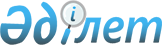 О признании утратившим силу решения Шалкарского районного маслихата от 28 февраля 2018 года № 184 "О повышении базовых ставок земельного налога на не используемые земли сельскохозяйственного назначения по Шалкарскому району"Решение Шалкарского районного маслихата Актюбинской области от 28 апреля 2022 года № 237. Зарегистрировано в Министерстве юстиции Республики Казахстан 3 мая 2022 года № 27870
      В соответствии со статьей 27 Закона Республики Казахстан "О правовых актах", Шалкарский районный маслихат РЕШИЛ:
      1. Признать утратившим силу решение Шалкарского районного маслихата "О повышении базовых ставок земельного налога на не используемые земли сельскохозяйственного назначения по Шалкарскому району" от 28 февраля 2018 года № 184 (зарегистрировано в Реестре государственной регистрации нормативных правовых актов под № 3-13-179).
      2. Настоящее решение вводится в действие с 1 января 2022 года.
					© 2012. РГП на ПХВ «Институт законодательства и правовой информации Республики Казахстан» Министерства юстиции Республики Казахстан
				
      Секретарь Шалкарского районного маслихата 

С. Бигеев
